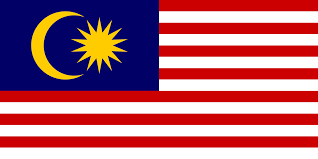 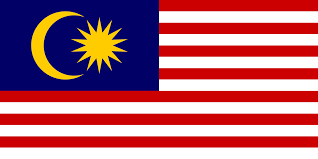 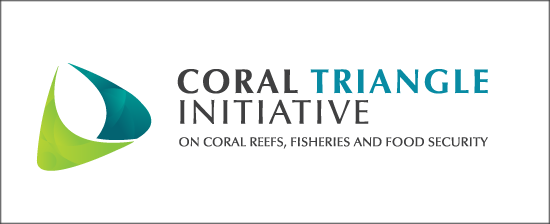 Executive SummaryFollowing the 13th Senior Officials’ Meeting held in 2017, Malaysia had implemented a total of 26 programs in the context of awareness (31%), capacity building (46%), seminar/ conference (8%) and others (15%). The achievements of completing National Plan of Action (NPOA) under each goals is as follows:Goal 1: 40%Goal 2: 29%Goal 3: 5%Goal 4: 6%Goal 5: 4%Malaysia is committed in achieving all NPOA and Regional Plan of Action (RPOA) targets until later review of RPOA and NPOA.Introduction/General Information  Progress/Achievements Towards National Plan of Action (NPOA)(Please outline the key outputs and activities that have been undertaken under CTI-CFF label; or programs related to CTI-CFF goals that are not part of national CTI-CFF budget. Particularly, please provide the following details: title and brief description of the activity, its location and date, funds received, partners/funding agency/ies partner(s)/funding agency, outputs and outcome.Please provide both qualitative data (e.g. number of participants/beneficiaries) and qualitative data (description of activity). Add more rows as needed.)Constraints / Issues / Challenges Affecting Implementation of Identified Activities (Please explain any constraints or issues which have affected implementation. Please be specific and concise as possible)There is a need to translate the principles and concepts into policies and tangible projectsLimited resourcesKnowledgeManpowerFinancialStakeholders participation at all levelNational Roadmap 2019(Please outline and briefly explain planned activities and possible funding sources under CTI-CFF national program or related to RPOA goals but not specifically labelled as CTI national programs)CTI-CFF National ProgramsDevelop concrete joint management action/plans based on connectivity and characteristics between the Sulu-Sulawesi countries; Endorsement of the Sulu-Celebes (Sulawesi) Large Marine Ecosystem Regional Strategic Action Plan for Sustainable Fisheries Management for GEF International Waters (GEF IW) funding (facilitated by UNDP with assistance from CI).Expansion of all current MPAs & introduce 3 new MPAs; 2.041 million ha in total (14.3% Aichi goal)Third round of CTMPAS nomination – recognition of effective managedWorkshop on adaptation to climate change within the Coral Triangle (CT) area: the role of Ecosystem-based Adaptation (EAB)Blue Carbon Workshop/ActivitiesClimate Change SeminarEstablishment “Network National Centers of Excellence (COE) on CCA”Seminar on Goal 5 Threatened Species and Status Improving in CTI Areas National Programs in relation to CTI-CFF RPOA goals but not budgeted as CTI-CFF programs………National Plan of Action Review (if any)Please state the outcome of the NPOA Review, and if NCCs are planning to review the NPOA, what are the expectations from the review that would be useful for the RPOA 2.0 development in 2019.Malaysia has not yet review NPOA.The review will be conducted after RPOA review.Potential Regional Program & Support Required(please outline and briefly explain potential regional programs and support that can be undertaken and provided to your country)Request support to move forward with:Mobilizing the process for finalizing country commitment for Sulu-Celebes (Sulawesi) Large Marine Ecosystem Regional Strategic Action Plan for Sustainable Fisheries Management for GEF International Waters (GEF IW) funding (facilitated by UNDP with assistance from CI).Support for the OCEANS USAID Sulu Sulawesi EAFM Sub-Regional Plan to be deliberated at and approved by SOM14.Request for resources and assistance to move forward with:Socializing and build support for COASTFISH initiatives to craft a national COASTFISH framework and programs.Mobilizing the process for finalizing country commitment for the implementation of the Regional Strategic Action Plan (RSAP) through GEF7.Support for the USAID OCEANS ‘Sulu Sulawesi EAFM Sub-Regional Plan for Managing Transboundary Fisheries in the Sulu-Sulawesi Seas’’ Documents, Materials and Publications (Please list all documents, materials and publications produced, if any)Sulu Sulawesi Seascape Project Factsheet (2018)Azureen M., Yap T.Z., Gallagher J.B. and Ejria S. 2018. Seagrass Meadow Impacts on Universiti Malaysia Sabah (UMS) Beach, Kota Kinabalu Sabah (Malaysia). Journal of Tropical Biology and Conservation 15; 189-201. Any other remarks (highlights, brief anecdotes, etc.)Malaysia withdraw from hosting the 5th Regional Business Forum (RBF).Malaysia is ending the term of Chairmanship of CCAWG and will handover to Philippines.Malaysia will take over chairmanship from Indonesia. Solomon Islands will act as Vice-Chairman.Technical Working Group (TWG)Focal PointSeascapesDepartment of Fisheries, Sabah,Ministry of Agriculture & Food Industry Sabah (MAFI)EAFMDepartment of Fisheries, Sabah,Ministry of Agriculture & Food Industry Sabah (MAFI)MPAsSabah Parks,Ministry of Tourism, Culture & Environment SabahCCAStrategic Technology and S&T Application Division, Ministry of Energy, Science, Technology, Environment and Climate Change (MESTECC)Threatened SpeciesDepartment of Fisheries, Ministry of Agriculture & Agro-based Industry Malaysia (MoA)Title and Brief Description of Activity Date and Venue (if applicable)Funds Received and Partners or Funding Agency/iesOutputs (no. of participants/beneficiaries)Outputs (no. of participants/beneficiaries) Outcome (describe the result/impact)A. Priority Seascapes are designed effectively managedA. Priority Seascapes are designed effectively managedA. Priority Seascapes are designed effectively managedA. Priority Seascapes are designed effectively managedA. Priority Seascapes are designed effectively managedA. Priority Seascapes are designed effectively managedA. Priority Seascapes are designed effectively managedCTI-CFF National ProgramsCTI-CFF National ProgramsCTI-CFF National ProgramsCTI-CFF National ProgramsCTI-CFF National ProgramsCTI-CFF National ProgramsMultilateral Meeting on Nomination of Lesser Sunda & Bismarck Solomon Seas Ecoregion as Priority SeascapesApril and October, Jakarta, IndonesiaRegional SecretariatSeascape capacity-building and learning mechanisms: Sulu-Sulawesi Regional Convergence MeetingJuly,PhilippinesRegional SecretariatFinalize SWG Rules of Procedures and meeting protocolsOctober,IndonesiaRegional SecretariatFifth (5th) CTI-CFF Seascapes Working Group MeetingOctober,IndonesiaRegional SecretariatPrograms / Activities in relation to CTI-CFF goals but not directly budgeted under national CTI-CFF programsPrograms / Activities in relation to CTI-CFF goals but not directly budgeted under national CTI-CFF programsPrograms / Activities in relation to CTI-CFF goals but not directly budgeted under national CTI-CFF programsPrograms / Activities in relation to CTI-CFF goals but not directly budgeted under national CTI-CFF programsPrograms / Activities in relation to CTI-CFF goals but not directly budgeted under national CTI-CFF programsPrograms / Activities in relation to CTI-CFF goals but not directly budgeted under national CTI-CFF programsB. An ecosystem approach to management of fisheries and other marine resources is fully appliedB. An ecosystem approach to management of fisheries and other marine resources is fully appliedB. An ecosystem approach to management of fisheries and other marine resources is fully appliedB. An ecosystem approach to management of fisheries and other marine resources is fully appliedB. An ecosystem approach to management of fisheries and other marine resources is fully appliedB. An ecosystem approach to management of fisheries and other marine resources is fully appliedB. An ecosystem approach to management of fisheries and other marine resources is fully appliedCTI-CFF National ProgramsCTI-CFF National ProgramsCTI-CFF National ProgramsCTI-CFF National ProgramsCTI-CFF National ProgramsCTI-CFF National ProgramsEssential EAFM Training for StakeholdersMarch & July, Sabah Department of Fisheries Sabah (DoFS)Essential EAFM TrainingJune and Sept, SabahDepartment of Fisheries Sabah (DoFS)EAFM for Secondary SchoolOct, SabahDepartment of Fisheries Sabah (DoFS)EAFM Pitas Consultation for AnchoviesMarch, SabahDepartment of Fisheries Sabah (DoFS)EAFM Approach to Semporna Shark Conservation and AwarenessMay, SabahDepartment of Fisheries Sabah (DoFS)EAFM Consultation for Anchovies for Fishermen from Pitas and TawauJune, SabahDepartment of Fisheries Sabah (DoFS)The 3rd  stakeholder consultation for EAFM Community Research Project for Small PelagicOctober, SabahDepartment of Fisheries Sabah (DoFS)Programs / Activities in relation to CTI-CFF goals but not directly budgeted under national CTI-CFF programsPrograms / Activities in relation to CTI-CFF goals but not directly budgeted under national CTI-CFF programsPrograms / Activities in relation to CTI-CFF goals but not directly budgeted under national CTI-CFF programsPrograms / Activities in relation to CTI-CFF goals but not directly budgeted under national CTI-CFF programsPrograms / Activities in relation to CTI-CFF goals but not directly budgeted under national CTI-CFF programsPrograms / Activities in relation to CTI-CFF goals but not directly budgeted under national CTI-CFF programsC. Marine protected areas (MPAs) are established and effectively managedC. Marine protected areas (MPAs) are established and effectively managedC. Marine protected areas (MPAs) are established and effectively managedC. Marine protected areas (MPAs) are established and effectively managedC. Marine protected areas (MPAs) are established and effectively managedC. Marine protected areas (MPAs) are established and effectively managedC. Marine protected areas (MPAs) are established and effectively managedCTI-CFF National ProgramsCTI-CFF National ProgramsCTI-CFF National ProgramsCTI-CFF National ProgramsCTI-CFF National ProgramsCTI-CFF National Programs13th Meeting for Turtle Islands Heritage Park JMCJuly, PhilippineRegional SecretariatMOU Signing with Universiti Malaya (UM) for joint benefits in researchFebruarySabah Parks, MalaysiaAction Plan for Elimination of Fish Bombing in Tun SakaranTun Sakaran Park, SempornaSabah Parks, MalaysiaPrograms / Activities in relation to CTI-CFF goals but not directly budgeted under national CTI-CFF programsPrograms / Activities in relation to CTI-CFF goals but not directly budgeted under national CTI-CFF programsPrograms / Activities in relation to CTI-CFF goals but not directly budgeted under national CTI-CFF programsPrograms / Activities in relation to CTI-CFF goals but not directly budgeted under national CTI-CFF programsPrograms / Activities in relation to CTI-CFF goals but not directly budgeted under national CTI-CFF programsPrograms / Activities in relation to CTI-CFF goals but not directly budgeted under national CTI-CFF programsD. Climate change adaptation measures are achievedD. Climate change adaptation measures are achievedD. Climate change adaptation measures are achievedD. Climate change adaptation measures are achievedD. Climate change adaptation measures are achievedD. Climate change adaptation measures are achievedD. Climate change adaptation measures are achievedCTI-CFF National ProgramsCTI-CFF National ProgramsCTI-CFF National ProgramsCTI-CFF National ProgramsCTI-CFF National ProgramsCTI-CFF National Programs5th CTI-CFF Climate Change Adaptation Working Group Regional Exchange and Grant-Writing Workshop10-13 April, SabahMinistry of Energy, Science, Technology, Environment and Climate Change (MESTECC)Regional SecretariatStudents Exchange Programme Ludwig Maximilian University, Munich Germany and Borneo Marine Research Institute, University Malaysia SabahFeb, SabahMESTECCInternational Conference on Marine Science and Aquaculture (ICOMSA) 2018March, SabahMESTECCGrant Opportunities Workshop  (EU Horizon 2020 and Other Opportunities)March, SabahMESTECCYouth Climate Change Training Camp #POWERSHIFTSABAH2018July, SabahMESTECCCoral Triangle Day 2018 in conjunction with the Marine Biodiversity Awareness Week  (MBAW) 2018July, SabahMESTECCMarine BioD Edu-Station in conjunction with Marine Biodiversity Awareness Week (MBAW) July, SabahMESTECCPrograms / Activities in relation to CTI-CFF goals but not directly budgeted under national CTI-CFF programsPrograms / Activities in relation to CTI-CFF goals but not directly budgeted under national CTI-CFF programsPrograms / Activities in relation to CTI-CFF goals but not directly budgeted under national CTI-CFF programsPrograms / Activities in relation to CTI-CFF goals but not directly budgeted under national CTI-CFF programsPrograms / Activities in relation to CTI-CFF goals but not directly budgeted under national CTI-CFF programsPrograms / Activities in relation to CTI-CFF goals but not directly budgeted under national CTI-CFF programsE. Threatened species’ status is improvedE. Threatened species’ status is improvedE. Threatened species’ status is improvedE. Threatened species’ status is improvedE. Threatened species’ status is improvedE. Threatened species’ status is improvedE. Threatened species’ status is improvedCTI-CFF National ProgramCTI-CFF National ProgramCTI-CFF National ProgramCTI-CFF National ProgramCTI-CFF National ProgramCTI-CFF National ProgramCTI-CFF National ProgramCTI-GIZ Project, Semporna: Stakeholder Engagement of EAFM Project for Sharks ConservationMay, SabahGIZ1st  Technical Working Group on Threatened Species chaired by Deputy General Director (Development)Nov, PutrajayaDepartment of Fisheries Malaysia (DoFM)Programs / Activities in relation to CTI-CFF goals but not directly budgeted under national CTI-CFF programsPrograms / Activities in relation to CTI-CFF goals but not directly budgeted under national CTI-CFF programsPrograms / Activities in relation to CTI-CFF goals but not directly budgeted under national CTI-CFF programsPrograms / Activities in relation to CTI-CFF goals but not directly budgeted under national CTI-CFF programsPrograms / Activities in relation to CTI-CFF goals but not directly budgeted under national CTI-CFF programsPrograms / Activities in relation to CTI-CFF goals but not directly budgeted under national CTI-CFF programs